Anschrift des Referenten:			        An o.a. Bildungsveranstaltung habe ich mitgewirkt.(Bitte in Druckbuchstaben)			         Honorar wird überwiesen.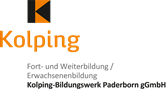 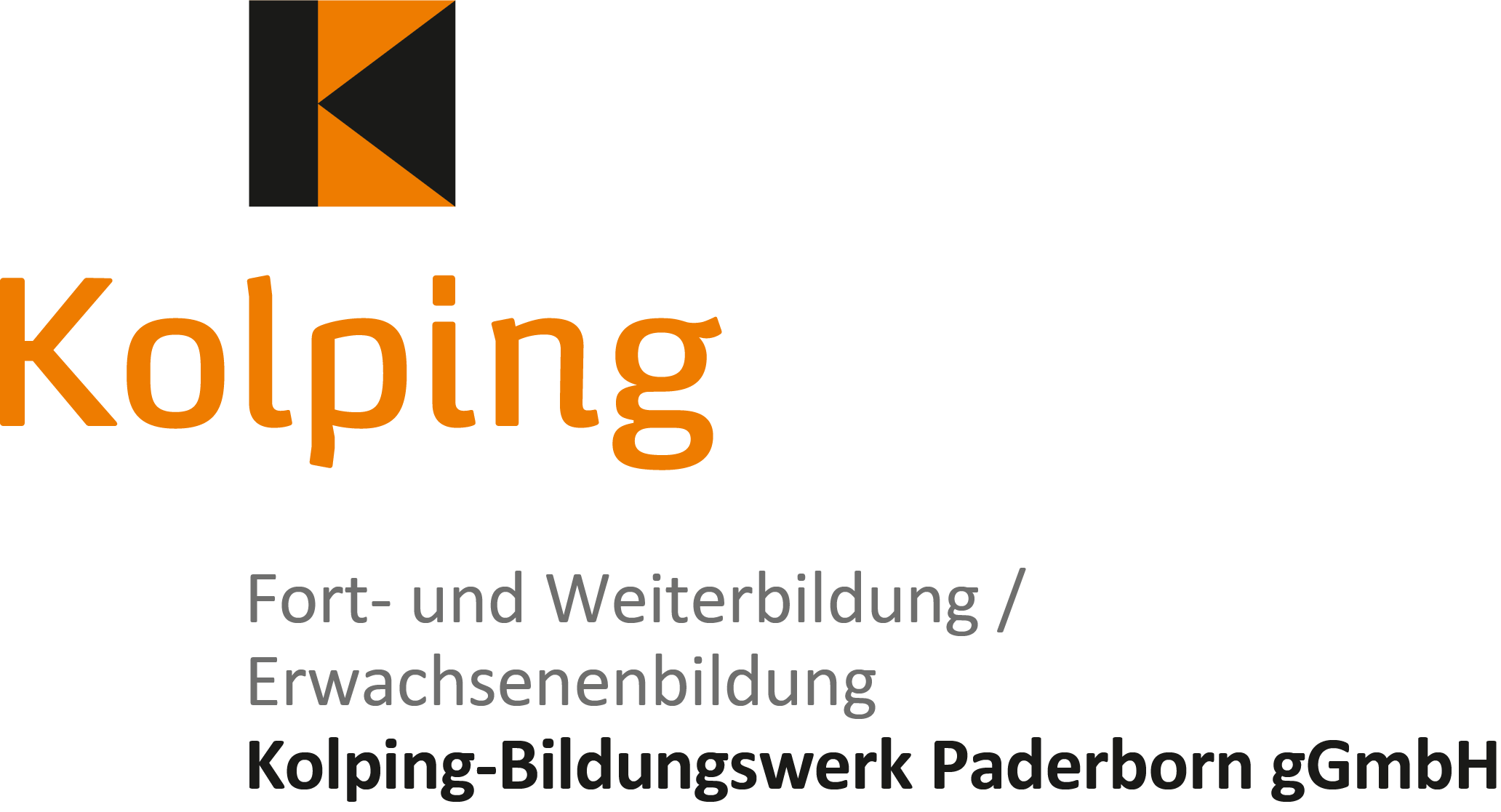 Anschrift des Referenten:			        An o.a. Bildungsveranstaltung habe ich mitgewirkt.(Bitte in Druckbuchstaben)			         Honorar wird überwiesen.Lehrplan-Nr.Lehrplan-Nr.Referenten-BelegReferenten-BelegArt der Veranstaltung:Art der Veranstaltung:(s. Lehrplan)Datum:Ort:Thema:K O S T E N:K O S T E N:K O S T E N:K O S T E N:K O S T E N:K O S T E N:K O S T E N:K O S T E N:K O S T E N:(Das Honorar ist unver-steuert und unterliegt ggfs. der Einkommen-steuerpflicht.)a)HonorarHonorarHonorarHonorarHonorar€(Das Honorar ist unver-steuert und unterliegt ggfs. der Einkommen-steuerpflicht.)b)FahrtkostenFahrtkostenFahrtkostenFahrtkostenFahrtkosten(Das Honorar ist unver-steuert und unterliegt ggfs. der Einkommen-steuerpflicht.)Bundesbahn 2. Kl. von BahnstationBundesbahn 2. Kl. von BahnstationBundesbahn 2. Kl. von BahnstationBundesbahn 2. Kl. von Bahnstation€(Das Honorar ist unver-steuert und unterliegt ggfs. der Einkommen-steuerpflicht.)Pkw-Fahrt kmPkw-Fahrt kmx € 0,30x € 0,30€(Das Honorar ist unver-steuert und unterliegt ggfs. der Einkommen-steuerpflicht.)c)Verpflegung und Unterkunft (Spesen)Verpflegung und Unterkunft (Spesen)Verpflegung und Unterkunft (Spesen)Verpflegung und Unterkunft (Spesen)Verpflegung und Unterkunft (Spesen)€(Das Honorar ist unver-steuert und unterliegt ggfs. der Einkommen-steuerpflicht.)d)Sonstiges€(Das Honorar ist unver-steuert und unterliegt ggfs. der Einkommen-steuerpflicht.)GesamtkostenGesamtkostenGesamtkostenGesamtkostenGesamtkosten€(Unterschrift)(Unterschrift)(Unterschrift)(Unterschrift)(Unterschrift)IBAN:IBAN:bei:BIC:(Name, Vorname)(Straße, Haus-Nr.)(Postleitzahl, Wohnort)Lehrplan-Nr.Lehrplan-Nr.Referenten-BelegReferenten-BelegArt der Veranstaltung:Art der Veranstaltung:(s. Lehrplan)Datum:Ort:Thema:K O S T E N:K O S T E N:K O S T E N:K O S T E N:K O S T E N:K O S T E N:K O S T E N:K O S T E N:K O S T E N:(Das Honorar ist unver-steuert und unterliegt ggfs. der Einkommen-steuerpflicht.)a)HonorarHonorarHonorarHonorarHonorar€(Das Honorar ist unver-steuert und unterliegt ggfs. der Einkommen-steuerpflicht.)b)FahrtkostenFahrtkostenFahrtkostenFahrtkostenFahrtkosten(Das Honorar ist unver-steuert und unterliegt ggfs. der Einkommen-steuerpflicht.)Bundesbahn 2. Kl. von BahnstationBundesbahn 2. Kl. von BahnstationBundesbahn 2. Kl. von BahnstationBundesbahn 2. Kl. von Bahnstation€(Das Honorar ist unver-steuert und unterliegt ggfs. der Einkommen-steuerpflicht.)Pkw-Fahrt kmPkw-Fahrt kmx € 0,30x € 0,30€(Das Honorar ist unver-steuert und unterliegt ggfs. der Einkommen-steuerpflicht.)c)Verpflegung und Unterkunft (Spesen)Verpflegung und Unterkunft (Spesen)Verpflegung und Unterkunft (Spesen)Verpflegung und Unterkunft (Spesen)Verpflegung und Unterkunft (Spesen)€(Das Honorar ist unver-steuert und unterliegt ggfs. der Einkommen-steuerpflicht.)d)Sonstiges€(Das Honorar ist unver-steuert und unterliegt ggfs. der Einkommen-steuerpflicht.)GesamtkostenGesamtkostenGesamtkostenGesamtkostenGesamtkosten€(Unterschrift)(Unterschrift)(Unterschrift)(Unterschrift)(Unterschrift)IBAN:IBAN:bei:BIC:(Name, Vorname)(Straße, Haus-Nr.)(Postleitzahl, Wohnort)